GÜVENLİK GÖREVLİSİSNİN ADI SOYADIGÜVENLİK GÖREVLİSİSNİN ADI SOYADIGÜVENLİK GÖREVLİSİSNİN ADI SOYADIGÜVENLİK GÖREVLİSİSNİN ADI SOYADIADI SOYADIİLETİŞİMBİLGİLENDİRME KONULARIBİLGİLENDİRME KONULARIBİLGİEDİNDİMÇeşitli salgın hastalık semptomları (ateş, öksürük, burun akıntısı, solunum sıkıntısı, ishal vb.) gösterdiğinizde okul/kuruma gelmemeniz ve sağlık kuruluşları ile iletişime geçerek okul/ kuruma bilgi vermeniz gerekmektedir.Çeşitli salgın hastalık semptomları (ateş, öksürük, burun akıntısı, solunum sıkıntısı, ishal vb.) gösterdiğinizde okul/kuruma gelmemeniz ve sağlık kuruluşları ile iletişime geçerek okul/ kuruma bilgi vermeniz gerekmektedir.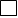 Okul/kurum içinde mecbur kalmadıkça yüzeylere dokunmayınız. Dokunduğunuzda el antiseptiği kullanınız.Okul/kurum içinde mecbur kalmadıkça yüzeylere dokunmayınız. Dokunduğunuzda el antiseptiği kullanınız.Salgın hastalık dönemi önlemlerine (sosyal mesafe kuralları, maske kullanımı vb.) uyunuz.Salgın hastalık dönemi önlemlerine (sosyal mesafe kuralları, maske kullanımı vb.) uyunuz.Maskeli olarak okul/kurumlara giriş yapınız.Maskeli olarak okul/kurumlara giriş yapınız.Her sabah vücut sıcaklığınız ölçülmelidir. Bakanlık genelgesine uygun olarak 37.5 C ve üzeri ateşiniz tespit edildiğinde İşyerine girişiniz mümkün olmayacaktır. Yüksek ateş  tesbitiniz halinde, karantina odasında veya belirlenmiş benzeri bir alanda izolasyon sağlanarak derhal iletişimden sorumlu ekip görevlisi ile iletişime geçiniz.Her sabah vücut sıcaklığınız ölçülmelidir. Bakanlık genelgesine uygun olarak 37.5 C ve üzeri ateşiniz tespit edildiğinde İşyerine girişiniz mümkün olmayacaktır. Yüksek ateş  tesbitiniz halinde, karantina odasında veya belirlenmiş benzeri bir alanda izolasyon sağlanarak derhal iletişimden sorumlu ekip görevlisi ile iletişime geçiniz.Okul/ kurumda salgın hastalık durumlarına özgü giriş kuralları hakkında bilgiye sahip olup ve bu konuda eğitim alınız.Okul/ kurumda salgın hastalık durumlarına özgü giriş kuralları hakkında bilgiye sahip olup ve bu konuda eğitim alınız.Ortak kullanılan telsiz telefon gibi malzemeleri, vardiya değişiminde teslim öncesi uygun şekilde dezenfekte ediniz.Ortak kullanılan telsiz telefon gibi malzemeleri, vardiya değişiminde teslim öncesi uygun şekilde dezenfekte ediniz.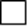 Okul/kurum giriş çıkış ile ilgili salgın hastalık durumlarına özgü kurallar belirlenmiş olduğundan ziyaretçileri detaylı olarak kayıt altına alınız.Okul/kurum giriş çıkış ile ilgili salgın hastalık durumlarına özgü kurallar belirlenmiş olduğundan ziyaretçileri detaylı olarak kayıt altına alınız.Ziyaretçi kartlarının her kullanımdan önce dezenfekte ediniz.Ziyaretçi kartlarının her kullanımdan önce dezenfekte ediniz.Güvenlik alanının en az günlük olarak deterjan, su veya dezenfektanlarla temizletiniz/temizleyiniz.Güvenlikteki kalemler ve ziyaretçi kartlarını  dezenfektan ile temizleyiniz.Güvenlik alanının en az günlük olarak deterjan, su veya dezenfektanlarla temizletiniz/temizleyiniz.Güvenlikteki kalemler ve ziyaretçi kartlarını  dezenfektan ile temizleyiniz.              Eğitim Kurumlarında Hijyen Şartlarının Geliştirilmesi ve Enfeksiyon Önleme Kontrol Kılavuzunda belirtilen Güvenlik Görevlisi Talimatını ve Taahhütnamesini  okudum anladım. Alınan tedbirlere uyacağımı ve gerekli itinayı göstereceğimi taahhüt ederim.             ADI SOYADI : ………………………………….       İMZASI : ……………………              Eğitim Kurumlarında Hijyen Şartlarının Geliştirilmesi ve Enfeksiyon Önleme Kontrol Kılavuzunda belirtilen Güvenlik Görevlisi Talimatını ve Taahhütnamesini  okudum anladım. Alınan tedbirlere uyacağımı ve gerekli itinayı göstereceğimi taahhüt ederim.             ADI SOYADI : ………………………………….       İMZASI : ……………………              Eğitim Kurumlarında Hijyen Şartlarının Geliştirilmesi ve Enfeksiyon Önleme Kontrol Kılavuzunda belirtilen Güvenlik Görevlisi Talimatını ve Taahhütnamesini  okudum anladım. Alınan tedbirlere uyacağımı ve gerekli itinayı göstereceğimi taahhüt ederim.             ADI SOYADI : ………………………………….       İMZASI : ……………………              Eğitim Kurumlarında Hijyen Şartlarının Geliştirilmesi ve Enfeksiyon Önleme Kontrol Kılavuzunda belirtilen Güvenlik Görevlisi Talimatını ve Taahhütnamesini  okudum anladım. Alınan tedbirlere uyacağımı ve gerekli itinayı göstereceğimi taahhüt ederim.             ADI SOYADI : ………………………………….       İMZASI : ……………………Bayram KURTOkul MüdürüBayram KURTOkul MüdürüBayram KURTOkul MüdürüBayram KURTOkul Müdürü